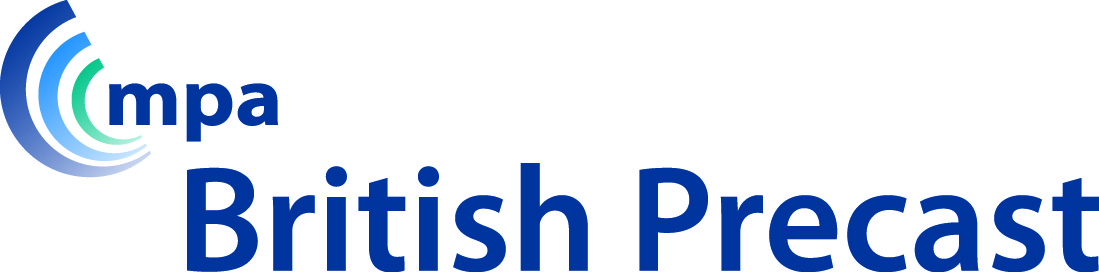 Outstanding Contribution to Health & Safety Award Nomination Form 2019The deadline for submissions is Friday 15th February 2019Open to all Full members of British Precast. Please nominate individuals or teams in recognition of leadership, special efforts or significant contributions to improvements in health and safety in the business or along the supply chain. This Award is not competitive – we can award any number each year. The award will be presented at the Annual Dinner on the 27th June 2019.  All entries shall be submitted to along with a high resolution image of the nominee[s]:  amy.potter@britishprecast.org Nominating Company:Nominee Name[s]:Reason[s] for Nomination:Please carry on further and enclose any supporting evidence/materialContact Name:Contact Company:Contact Number:Contact Email:Signature:Date: